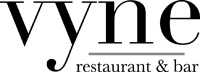 Bar OptionsPer Person OptionsNon-Alcohol: $5/person - Unlimited Soda, Iced Tea, and LemonadeWine and Beer: $10 per person per hour for 3 hours, $7 each additional hour		2 Draft Beers - 1 IPA 1 Lager   •.   5 Bottled Beers Domestic & Imported		Pick 2 Red Wine	Pinot Noir, Cabernet Sauvignon, Chianti Classico		Pick 2 White Wines Pinot Grigio, Chardonnay, Sauvignon Blanc		Cardinale French Sparkling WineStandard Bar Package: $12 per person per hour for 3 hours, $8 each additional hourSweet and Dry Vermouth					2 Draft Beers - 1 IPA 1 Lager Triple Sec						4 Bottled Beers – Budweiser, Bud Light, Heineken, Heineken 0Kahlua							Select 1 Red WineCanadian Club							Pinot Noir, Cabernet Sauvignon, Chianti ClassicoMalibu Rum						Select 1 White WineTito’s Vodka							Pinot Grigio, Chardonnay, Sauvignon BlancLunazul Tequila						Beefeater Gin						Cardinale French Sparkling WineBacardi RumCaptain Morgan Spiced RumDewarsJim BeamPremium Bar Package: $16 per person per hour for 3 hours, $12 each additional hourMaker’s Mark						2 Draft Beers – 1 IPA 1 Lager Jack Daniels						4 Bottled Beers – Budweiser, Heineken, Bud Light, Heineken 0Grey Goose Vodka					Select 2 Red WinesHendricks Gin							Pinot Noir, Cabernet Sauvignon, Syrah, Chianti ClassicoGoslings Rum						Select 2 White WinesCaptain Morgan Private Stock					Pinot Grigio, Chardonnay, Sauvignon BlancBacardi Rum SilverPatron SilverMalibuJohnny Walker Black					*Special requests available and subject to additional chargesKahlua							** All packages include bar set up of mixers, juices, fruits, vermouths, cordials Jameson							      and sodasCrown Royal						***No “shots” are permitted during any eventTito’s Vodka						CT Sales Tax (7.35%) and Service Fee (22%) will be addedHennessey VSOPMimosa & Bellini Package: $9 per person per hour for 3 hours, $6 each additional hourUnlimited Sparkling Wine Cocktails made with Cardinale French Sparkling Wine & Cipriani Bellini served with fresh juices	